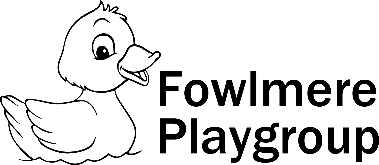 Food and Drink PolicyOur Aim:We regard snack and meal times as an important part of our day at Fowlmere Playgroup. Eating represents a social time for children and adults, and helps children to learn about healthy eating. We promote healthy eating using resources, activities and topics to support children’s understanding on how healthy eating contributes positively impacting upon children’s future choices to healthier lifestyles. At snack and meal times, we aim to provide nutritious food, which meets the children's individual dietary needs and contributes to providing children with the energy needed to play and learn. We maintain the highest possible food hygiene standards with regard to the purchase, storage, preparation and serving of food. ALL staff responsible for food preparation and handling of food have received training in food hygiene and hold a relevant up to date certificate on site. Our settings Physical and Nutritional coordinator Jasmine Redrup will ensure that all snacks provided are nutritious and that she works with parents to support children’s lunch boxes to be as healthy as they can be. Procedures:We follow these procedures to promote healthy eating in our setting…Before a child starts to attend the setting, we ask their parents about their dietary needs and preferences, including any allergies. We record information about each child's dietary needs in the Registration Form and parents sign the form to signify that it is correct.We regularly consult with parents to ensure that our records of their children's dietary needs – including any allergies - are up-to-date. We display current information about individual children's dietary needs so that all our staff and volunteers are fully informed about them.We provide nutritious food for all meals and snacks, avoiding large quantities of saturated fat, sugar and salt and artificial additives, preservatives and colourings.We include foods from the diet of each of the children's cultural backgrounds, providing children with familiar foods and introducing them to new ones.We take care not to provide food containing nuts or nut products and we are especially vigilant when we have a child who has a known allergy to nuts.Through discussion with parents and research reading, we obtain information about the dietary rules of the religious groups to which children and their parents belong, and of vegetarians and vegans, as well as about food allergies. We take account of this information in the provision of food and drinks. We ensure sensitivity is shown in providing snack for children with specific diet or food related allergies and will ensure that children will not feel singled out because of his/her allergy or dietary need. Staff responsibilities: To support children at snack and lunch to develop independence through making choices, serving food/drink and feeding themselves.To ensure fresh drinking water is constantly available for the children at each session. We ask that all parents/carers provide children with a named water bottle and place it onto our “water station/table” so that it can be easily accessed by them throughout the session/day. Ensure parents have been provided with our Pack lunch policy within our registrations packs, when starting at the setting. Ensure that staff members sit with children to eat their lunch so that the mealtime is a social occasion and that their own lunch adheres with the settings Pack Lunch policy. Complete necessary Food Hygiene Training in order to be able to prepare and handle snack. Our staff with responsibility for food preparation understand the principles of Hazard Analysis and Critical Control Point (HACCP) as it applies to our setting. This is set out in Safer Food, Better Business (Food Standards Agency 2011). The basis for this is risk assessment of the purchase, storage, preparation and serving of food to prevent growth of bacteria and food contamination.In cooking activities staff will ensure children are supervised at all times, understand the importance of hand-washing/simple hygiene rules; are kept away from hot surfaces/hot water; and do not have unsupervised access to electrical equipment, such as blenders etc…Parent’s responsibilities:Providing their children with a healthy packed lunch that adheres to Fowlmere Playgroup’s Pack Lunch Policy and that it contains an icepack throughout the year to keep the contents cool.  To inform staff members of any dietary requirements, allergies etc… upon starting at Fowlmere Playgroup and update staff if a child develops an allergy/dietary requirements as soon as possible. To encourage and support children at home with healthy eating and good hygiene routines surrounding eating and preparing food. Food Hygiene: We provide and serve food for children on the following basis at Snack. We maintain the highest possible food hygiene standards with regard to the purchase, storage, preparation and serving of food. All our staff who are involved in the preparation and handling of food have received training in food hygiene and will ensure daily opening and closing checks on the kitchen are completed to ensure standards are met consistently/recorded. Food is stored at correct temperatures and is checked to ensure it is in-date and not subject to contamination by pests, rodents or mould.Staff will ensure that…Food preparation areas are cleaned before and after use and are aware of the separate facilities for hand-washing and for washing-up.All utensils, crockery etc. are clean and stored appropriatelyWaste food is disposed of daily.Cleaning materials and other dangerous materials/utensils are stored out of children's reach.Children do not have unsupervised access to the kitchen.Where children and/or adults have been diagnosed by a GP or hospital doctor to be suffering from food poisoning and where it seems possible that the source of the outbreak is within our setting, it will be reported to the Environmental Health Department to report the outbreak and will comply with any investigation.We will notify Ofsted as soon as reasonably practicable of any confirmed cases of food poisoning affecting two or more children looked after on the premises, and always within 14 days of the incident.This policy was adopted at the meeting of: …….. Fowlmere Playgroup………Held on: 						………………Feb 2019…………..……To be reviewed: 					…………March 2021 …………………….Signed on behalf of Management committee: 			………Fowlmere Playgroup………Name of signatory: 				………………………………………………Role of signatory: 					……………………………………………..Updated March 2020. To review March 2021